Thursday 4th June: What to do today1. Activity: Read a poem.Read Willow Pattern by Tony Mitton. What do you like about the poem? Can you notice any patterns or puzzles?Now watch https://www.youtube.com/watch?v=4VwAYc7dsUE How does the poem match the plate?2. Activity 2: Summarise the storyUse Plate Picture and add captions to tell the story. Now make a plan for telling the story on Story Plan.3.  Activity 3: Now for some writingRead Descriptive Language and add your own ideas for descriptive sentences to tell the story. Try writing the story. Use your Story Plan and Descriptive Language to help you as you do. When you have completed activity 3, read your story to a grown-up. Can you test them to check that they remember what happened? Try the Fun-Time ExtraWatch these versions of the Willow Pattern Story. How are they similar to yours? How are they different? What do you like most about each? Which is your favourite? Why?www.youtube.com/watch?v=Lj5uTZG6G90www.youtube.com/watch?v=Ge1LD8JDfYgWillow Pattern by Tony MittonPlate PictureAdd captions to tell the story. 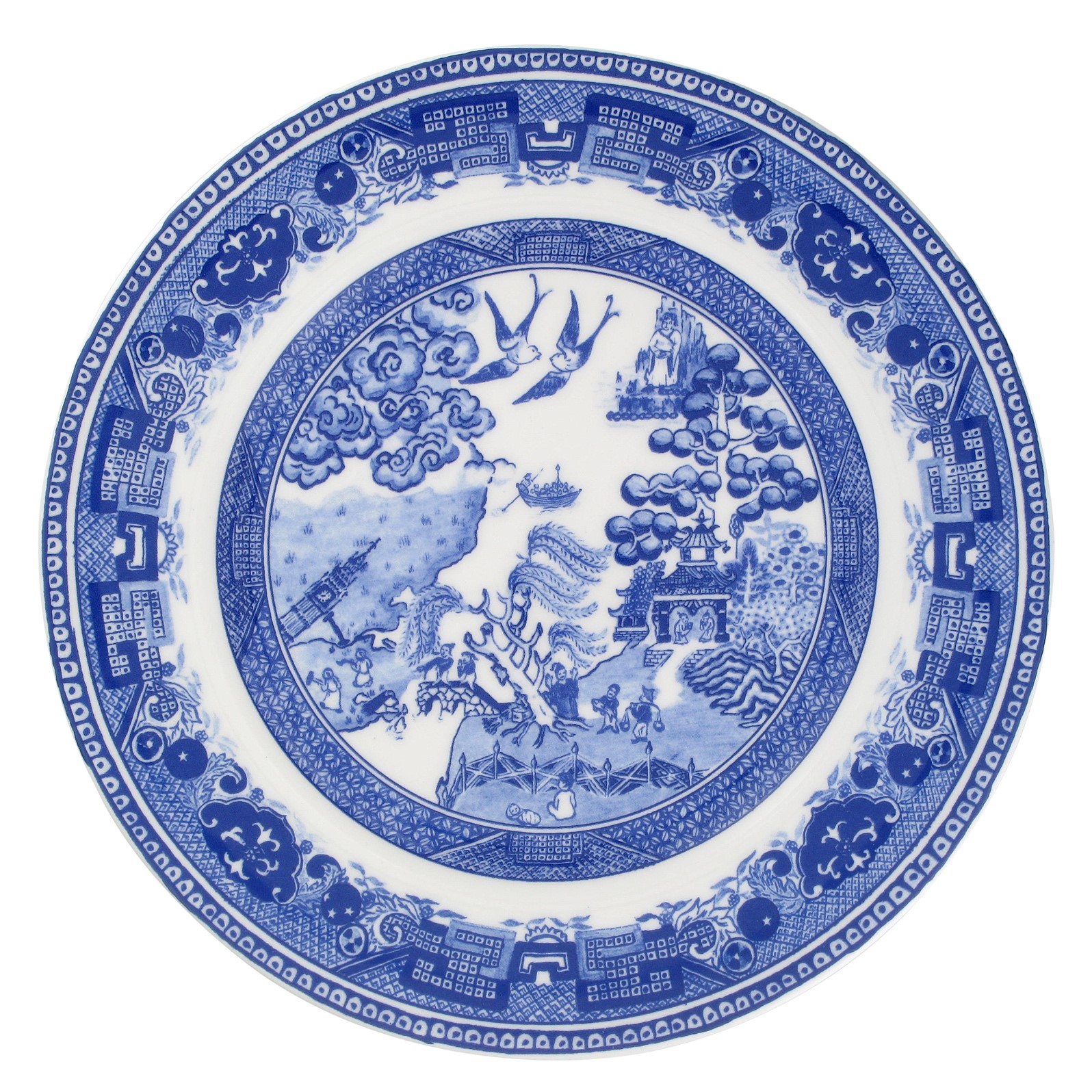 Story PlanDescriptive LanguageAdd your ideas for descriptive sentences.The sky, swirling in a mass of blue and white, appeared to open.The princess, with glistening hair the colour of ebony, ran over the bridge. She flew up into the sky, which was orange and warm.The prince waved his sword, which had been given to him by his father, in the air.  The Willow-Pattern storyWrite your version of the story here….remember, use interesting descriptive words to interest your reader!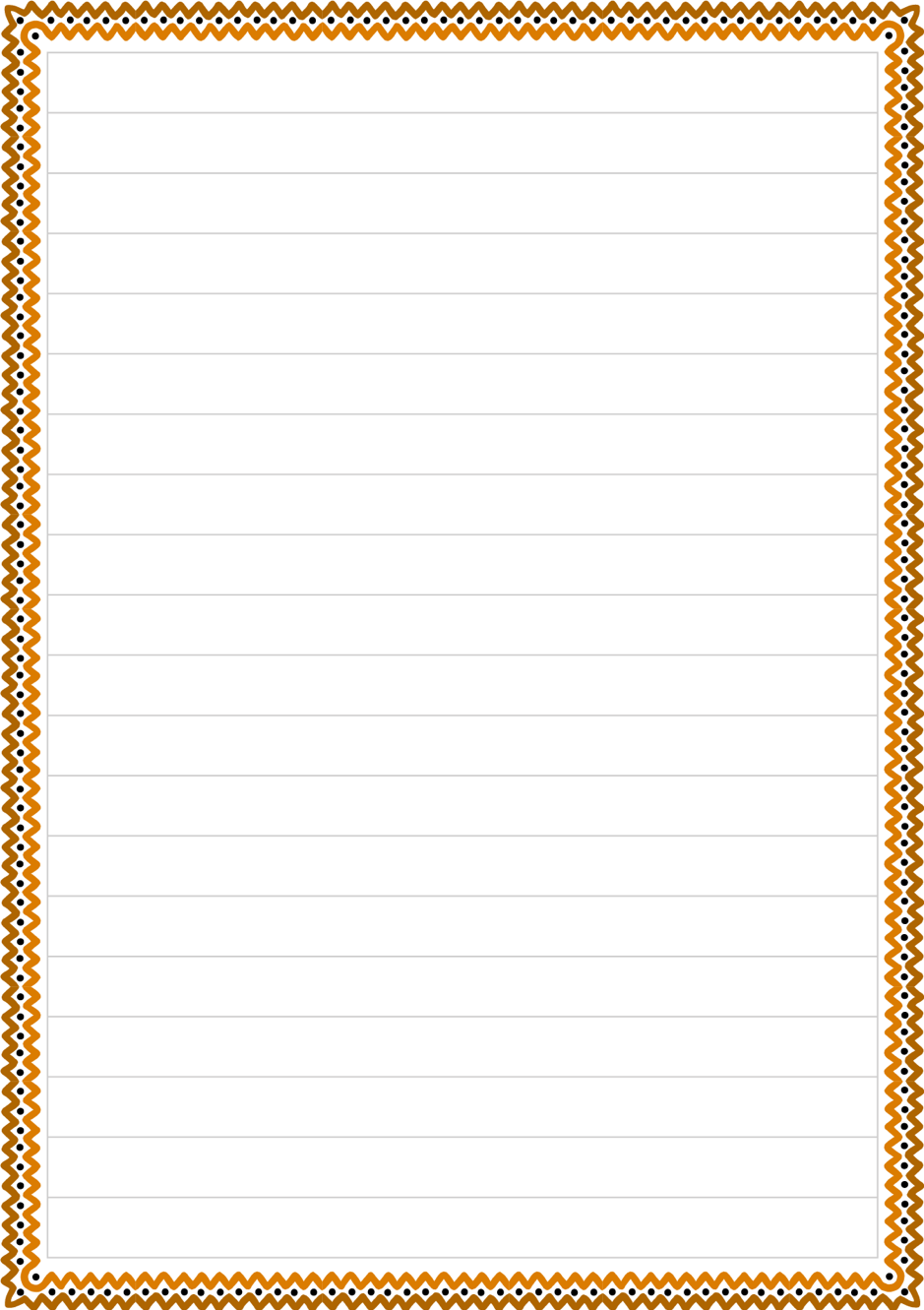 Look. On my plateis a blue gardenit happened in ChinaA long time ago.There on a bridgethe soldiers are runningto capture the princess,the Emperor’s daughter.She left with the young manshe wanted to marry.They fled to an islandThat lay on a lake.The Emperor was angry.He ordered his soldiers to capture the princessand kill the young man.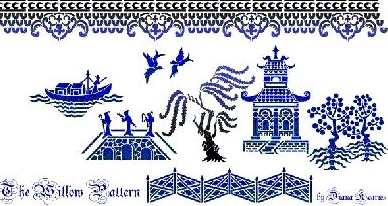 Look. On my plateis a blue gardenit happened in ChinaA long time ago.There on a bridgethe soldiers are runningto capture the princess,the Emperor’s daughter.She left with the young manshe wanted to marry.They fled to an islandThat lay on a lake.The Emperor was angry.He ordered his soldiers to capture the princessand kill the young man.But the man and the princess were turned into bluebirds.They flew from the islandand never returned.The Emperor, in sadness,Turned into a willow.And always he droops as he weeps in his sorrow.He weeps on my plateIn a blue garden.It happened in Chinaa long time ago.           Tony Mitton (The Works p462)How will you introduce your story?What will be the first event?What will happen next?What will be your final event?How will you round off your story?